Appendix E: State of Health of Assessment 					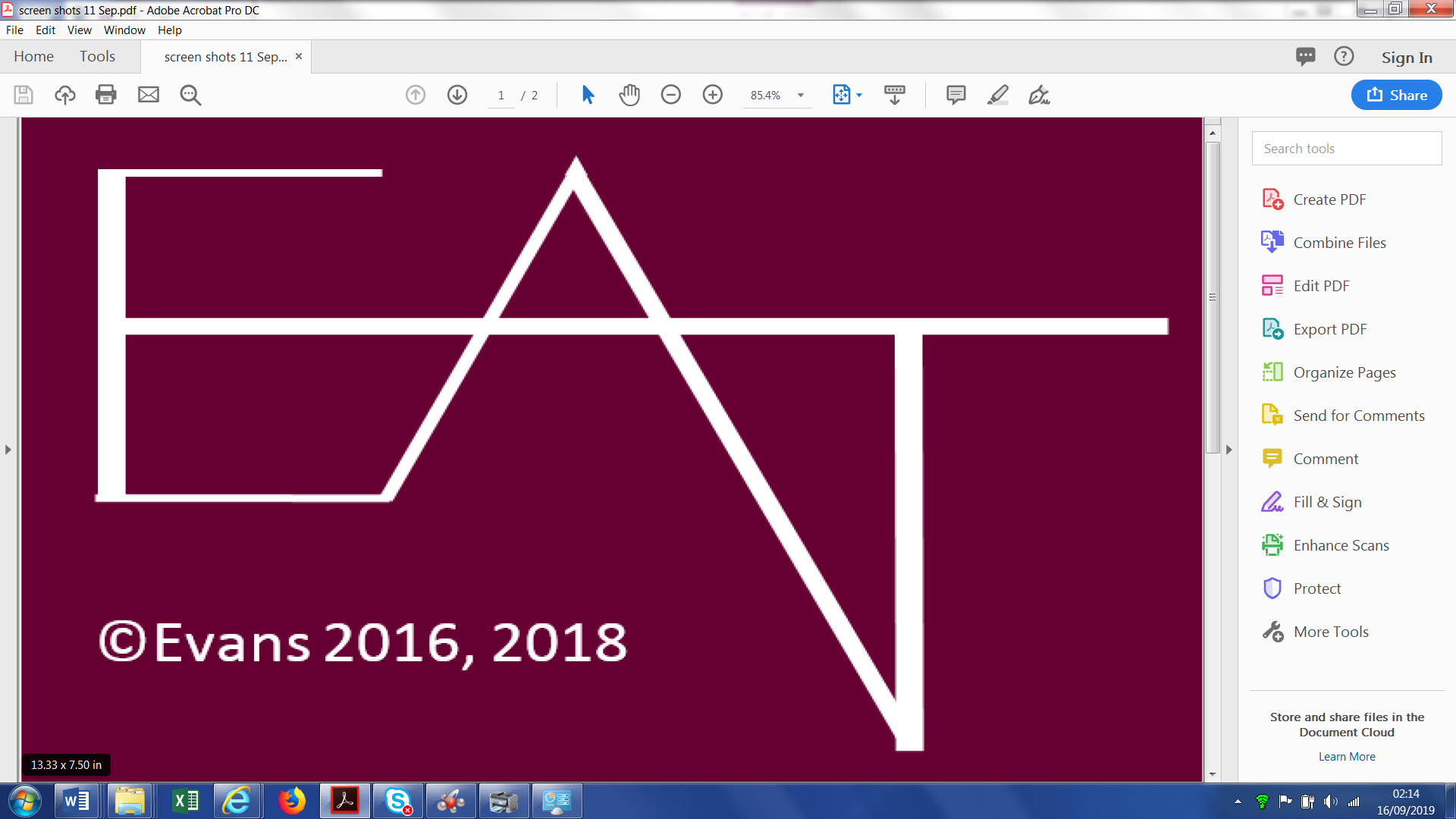 Priorities: InstitutionFacultyDisciplineCore areasRating AL1-AD4Agreed assessment and feedback principles act as a baseline for all assessment endeavours.AL1-AD4There is strong alignment between institutional assessment strategic priorities and enactment of assessment strategy at the local level but flexibility to allow fine-tuning to local contexts.AL1There is clear university-level guidance on assessment criteria and this is translated to programme and module/course levels by discipline teams involving staff and students.AL1/AD1There is transparency in marking criteria and moderation processes.AL2 / AD2Emphasis is on a programme level approach to assessment where assessment is co-constructed with teams and links between modules are clear.AL2/AD2Progression of knowledge, skills and understanding are mapped with students across their degree programmes.AL2Assessment load and distribution of assessment is regularly reviewed to ensure manageability for staff and students.AL1 -4Student partnership in co-production activities is promoted (teaching/marking/moderation, research, leadership, enterprise).AL1-AD4Assessment and feedback policies are co-constructed with students.AL3Expectations of staff and students in all dimensions of assessment and feedback within the discipline are explicitly defined at the course level.AF1-4Co-ownership of feedback is promoted (student and staff shared responsibility).AF1-4Students and staff are trained in seeking, using and giving feedback.AF1-4Emphasis is placed on early opportunities for students to test their knowledge, understanding and skills. (e.g., formative activities including peer and self-assessment).AF1-4Feedback approaches are standardised within modules.AF1-4The feedback process is made explicit.AF1-2Feedback is aligned to learning outcomes and reflective of assessment criteria.AF2AD1-4Assessment support for students is placed where it can have maximum impact in supporting attainment of learning outcomes with greater emphasis on formative rather than summative feedback.AF3Peer learning is supported – training provided- all students expected to be mentors of each other.AF3Students map ‘crunch points for assessment with module leads and solutions developed to support ongoing transitions with assessment.AF3Personal academic tutoring assessment support is aligned closely with course demands with students leading on findings solutions.  AD1Complaints and appeals processes are transparent.AD1There is clarity regarding the boundaries of reasonable adjustments that are specified at the course level, to enable students embarking on a course of study to be clear regarding what can and cannot be adjusted to ensure the integrity of assessment while at the same time supporting individual student needs.AD1Processes for checking the integrity of awarded grades, to fully address issues around grade inflation, are robust.AL1-AD4Time is allocated for team planning of assessment, marking and moderation within workload models.AD1Staff are trained in quality assurance assessment literacy.AL1-AD4There is a commitment to the development of research-informed assessment and feedback processes and training for staff and students in the development and analysis of fine-grained measures of student learning gains at the discipline level (to include ethics, data analysis and programme design; bidding; dissemination).AL1-AD4Interdisciplinary assessment communities of practice are supported and leadership training provided to sustain and develop them.AD1There are assessment leads in each discipline and clear priorities established for enhancing assessment practices sensitive to context.AL1-AD4There is investment in the sophisticated use of data to support assessment and feedback at all levels.AL1-AD4Staff and students receive comprehensive induction into institutional assessment processes in an iterative and developmental way.AL1-AD4Assessment resources have a dedicated website and links to all relevant materials and support a dedicated assessment network. AD2Electronic management of assessment fully supports the assessment process in providing seamless registration, submission of work, and online support via virtual learning systems aligned to personal networks.Best use is made of technology to support assessment processes. (e.g., mode of feedback; g opportunities; virtual learning; personalized support using AI).AD2Disciplines highlight the 4th industrial age key knowledge and skills that students will need to be an ‘expert’ within specific fields.  AD2Assessment is meaningful and encourages students’ adoption of deep approaches within the disciplines; assessment is relevant and challenging.AD2 AF4Emphasis is on sustainable assessment – manageable - with consideration of best use of resource; and in promoting student engagement and self-regulation of assessment so that students are trained in how to evaluate the quality of their own work for themselves.AD2AL1-4Assessment methods are aligned to enable students to fully meet the learning outcomes using the most appropriate assessment tasks.AD2There is an appropriate range of assessment tasks to support students’ attainment of learning outcomes.AD2There is an appropriate balance of formative and summative assessment.AD3There is commitment to inclusive assessment principles, such as Universal Design, to enable all students to have equitable access to, and chances of success within, assessment and feedback.AD3Data is used to support learning and curriculum development. Regular analysis is undertaken to ensure assessment is not disadvantaging any specific groups of students.AD3AL1-AD4There is a team approach to assessment engaging with wider stakeholders within and beyond the university to support authentic assessment practices (e.g., IT teams, library, careers, employers, alumni).AD4There is reward and recognition for effectiveness in assessment and feedback for staff and students.AD4Evaluation is embedded within regular teaching sessions to inform iterative development of assessment.AD4 Course evaluations are aligned to promoting high level focused learning outcomes that place emphasis on students’ development of high level skills.AD4/AD2Assessment design is dynamic and QA structures and processes are agile to support ongoing enhancement in assessment design to ensure relevance. 